Depression Management ZONES References:  National Institute of Mental Health, n.d.; National Institute of Mental Health, 2016This material was prepared by Quality Insights, the Medicare Quality Innovation Network-Quality Improvement Organization supporting the Home Health Quality Improvement National Campaign, under contract with the Centers for Medicare & Medicaid Services (CMS), an agency of the U.S. Department of Health and Human Services. The views presented do not necessarily reflect CMS policy. Publication number 11SOW-WV-HH-MMD-033117A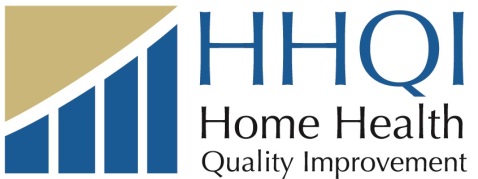 GREEN ZONEALL CLEAR (GOAL)Feeling hopefulNot sad or gloomy Able to concentrate No trouble sleepingGood appetiteDoing Great!Your symptoms are under controlActions:Take medicines as orderedDo fun and interesting activities Keep regular sleep habitsKeep all doctor appointmentsYELLOW ZONEWARNINGIf you have any of the following:Sad mood most of the timeMore anxious, irritable, angry, and/or feeling emptyLess interested in doing daily activitiesTrouble sleeping or sleeping too muchUnable to have fun or pleasureHard to concentrate Less interested in food or eating too muchMissing or not taking medicationsMissing health appointments Act Today!You may need your medicines changedActions:Set small goals Try to exercise Be around people who care about youCall your home health clinician(agency’s phone number)Or call your doctor (doctor’s phone number)RED ZONEEMERGENCYOverwhelmed by anxious, irritable, angry, or empty feelingsHopeless or helpless feelingsThoughts to hurt self or othersUnable to get out of bed Unable to sleepNot eating at all or too muchUnable to take medications or keep doctor appointmentsAct NOW!You need to be seen right awayActions:Call your doctor(doctor’s phone number)Or call Hotline: 1-800-273-8255Or go to the Emergency DepartmentOr call your home health clinician (agency’s phone number)